Thị thực Schengen với giấy phép lao động ngắn hạn tại Thụy SỹThông tin dành cho công dân Việt Nam và người nước ngoài sống tại Việt Nam có giấy phép cư trú/lao động hợp lệ dự định làm việc tại Thụy Sỹ nhiều hơn 8 ngày và ít hơn 120 ngày mỗi năm. Bất kỳ hoạt động nghề nghiệp nào (tại Thụy Sỹ) đều phải được sự cho phép của cơ quan di trú có thẩm quyền cấp bang. Trước hết, người sử dụng lao động phải thực hiện các bước cần thiết tại Thụy Sỹ và nộp đơn xin giấy phép lao động cho người lao động tại cơ quan di trú có thẩm quyền cấp bang, nơi người lao động sẽ làm việc. Nếu thời gian làm việc nhiều hơn 120 ngày một năm, vui lòng tham khảo thông tin liên quan tại "National visa for a stay of more than 90 days" (Thị thực quốc gia cho lưu trú trên 90 ngày). Hồ sơ cần bao gồm: 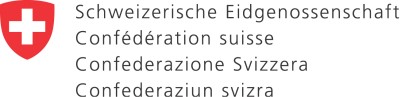 Tổng lãnh sự quán Thụy Sỹ tại Tp Hồ Chí Minh có quyền yêu cầu bổ sung giấy tờ và thông tin nếu cần.  Tổng Lãnh Sự Quán Thụy Sỹ tại Tp. Hồ Chí Minh ủy quyền cho VFS Global tiếp nhận tất cả các hồ sơ đề nghị cấp thị thực Schengen tại văn phòng của họ ở Hà Nội và Tp. Hồ Chí Minh.  Yêu cầu đặt hẹn theo link: https://vietgreenvisa.com/dich-vu-dat-lich-hen-phong-visa-visa-thuy-si.html  để nộp hồ sơ. Ngoài lệ phí thị thực, VFS Global thu thêm phí dịch vụ của họ khi nhận hồ sơ.  Lưu ý: thời gian xét duyệt hồ sơ thị thực Schengen thông thường cần đến 15 ngày nhưng có thể lâu hơn với một số trường hợp cá nhân. Tổng Lãnh Sự Quán Thụy Sỹ tại Tp. Hồ Chí Minh cam kết xử lý tất cả các hồ sơ với thời gian sớm nhất có thể. Tuy nhiên, hồ sơ nào bị nộp muộn thì chịu rủi ro không nhận được thị thực kịp với ngày đi dự kiến.   1.  Một đơn đề nghi cấp thị thực Schengen điền đầy đủ thông tin, ghi ngày tháng  và do người nộp đơn ký.  2.  Một ảnh thẻ màu mới chụp trên phông nền sáng bằng cỡ ảnh hộ chiếu. 3.  Hộ chiếu còn hạn ít nhất 3 tháng tính từ ngày hết hạn thị thực và một bản sao photocopy khổ A4 gồm 7 trang đầu hộ chiếu cùng toàn bộ các trang có thị thực và dấu xuất nhập cảnh. 4.  Bảo hiểm du lịch và y tế bắt buộc có hiệu lực tại tất cả các quốc gia thuộc khối Schengen với số tiền được bảo hiểm ít nhất là 30.000 EURO cho toàn bộ thời gian lưu trú trong khu vực này và thêm 15 ngày sau ngày trở về dự kiến. Quý khách phải luôn đem theo bản gốc giấy chứng nhận bảo hiểm du lịch quốc tế và hộ chiếu khi đi lại vì các giấy tờ này có thể được yêu cầu xuất trình để kiểm tra an ninh tại cửa khẩu hoặc trong thời gian quý khách lưu trú ở khu vực Schengen. 5.  Ủy quyền cấp thị thực từ cơ quan di trú tại Thụy Sỹ ("Ermächtigung zur Visumerteilung (Einreiseerlaubnis)" / "Authorisation habilitant les representations Suisses à délivrer un visa") 6.  Phí thị thực trả bằng tiền mặt: https://www.eda.admin.ch/countries/vietnam/en/home/visa/entrych/more-90-days/fees-national.html - Phí này sẽ không được hoàn lại. 